Lekcja 3.Obrazki na stronie drugiej, trzeciej i czwartej.Zad 1. Wszystkie grupy-przypomnienie i powtórzenie słownictwa.Tematem lekcji są owoce.  Można używać żywych owoców jeśli akurat macie je w domu.Pociąg- wydrukuj lub narysuj owoce poniżej. – banan , truskawka, jabłko, kiwi,pomarańcza.Ustaw się z dzieckiem pociąg. Ty jesteś lokomotywą a dziecko wagonem. Pokój albo mieszkanie  to trasa pociągu. Rozłoż kartki w różnych miejscach tworząc stacje pociągu. Ruszacie i udajecie pociąg  tworząc także różne dźwięki.  Na każdej stacji podnosisz kartę ze słówkiem i odwracasz ją w strone dziecka i głośno mówisz po angielsku  co jest na obrazku, a dziecko ma powtórzyć po tobie. Jedziecie dalej. Warto na wszystkich stacjach zatrzymać się kilka razy.Wskazówka: dzieci uwielbiają gdy niespodziewanie pociąg przyspiesza Owoce po angielsku wraz z najprostszą wymową w nawiasie.Banan- Banana(banana)Truskawka- Strawberry(Stroberi)Jabłko- Apple(epl)Kiwi- kiwi fruit(kiłi)Pomarańcza- Orange(Orendż)Zad 2. Tylko 5 i 6 latki Zabawa w sklep. Kartki lub owoce kładziemy na stole. Rodzic staje z jednej strony dziecko z drugiej. Dziecko mówi ( lub jak nie potrafi wskazuje) nazwę owocu który chciałby kupić. Rodzic podaje owoc i mówi : Here you are(proszę bardzo)- dziecko biorąc owoc odpowiada Thank you (dziękuje). Powtarzamy kilka razy. Można przyjść po kilka owoców, można zamienić się rolami zaangażować innych członków rodziny tak samo w poprzedniej zabawie w pociąg- zostawiam to do państwa decyzji.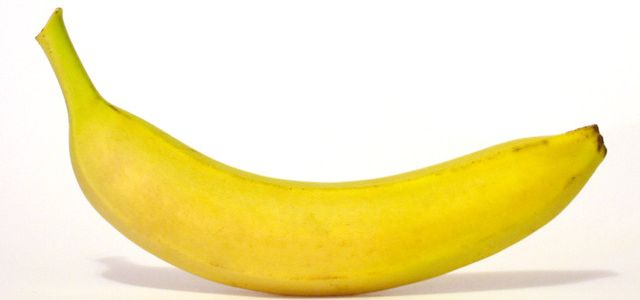 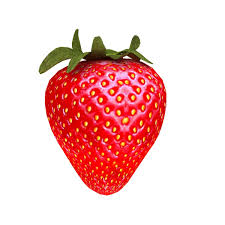 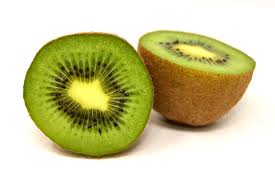 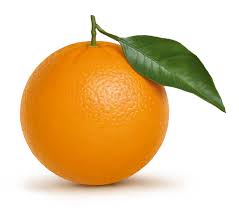 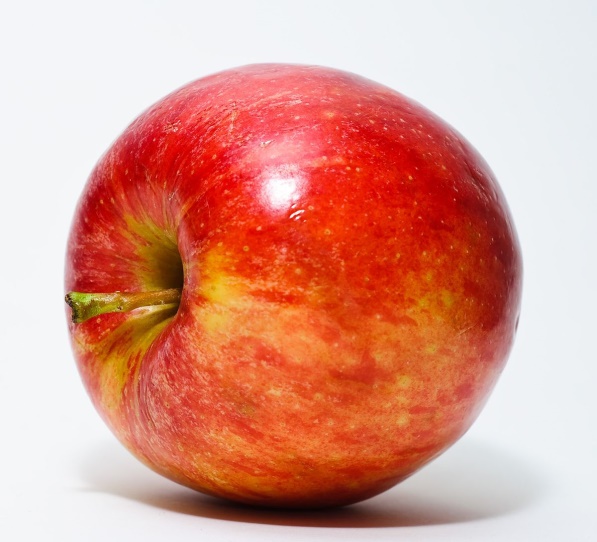 